ORACIONES EN VOZ PASIVAEl Escorial fue construido en el Siglo XVI.El ladrón fue atrapado por la policía.La casa fue limpiada por los papás de Ana.Las flores  han sido cortadas por Luis.La carta fue escrita por Andrés.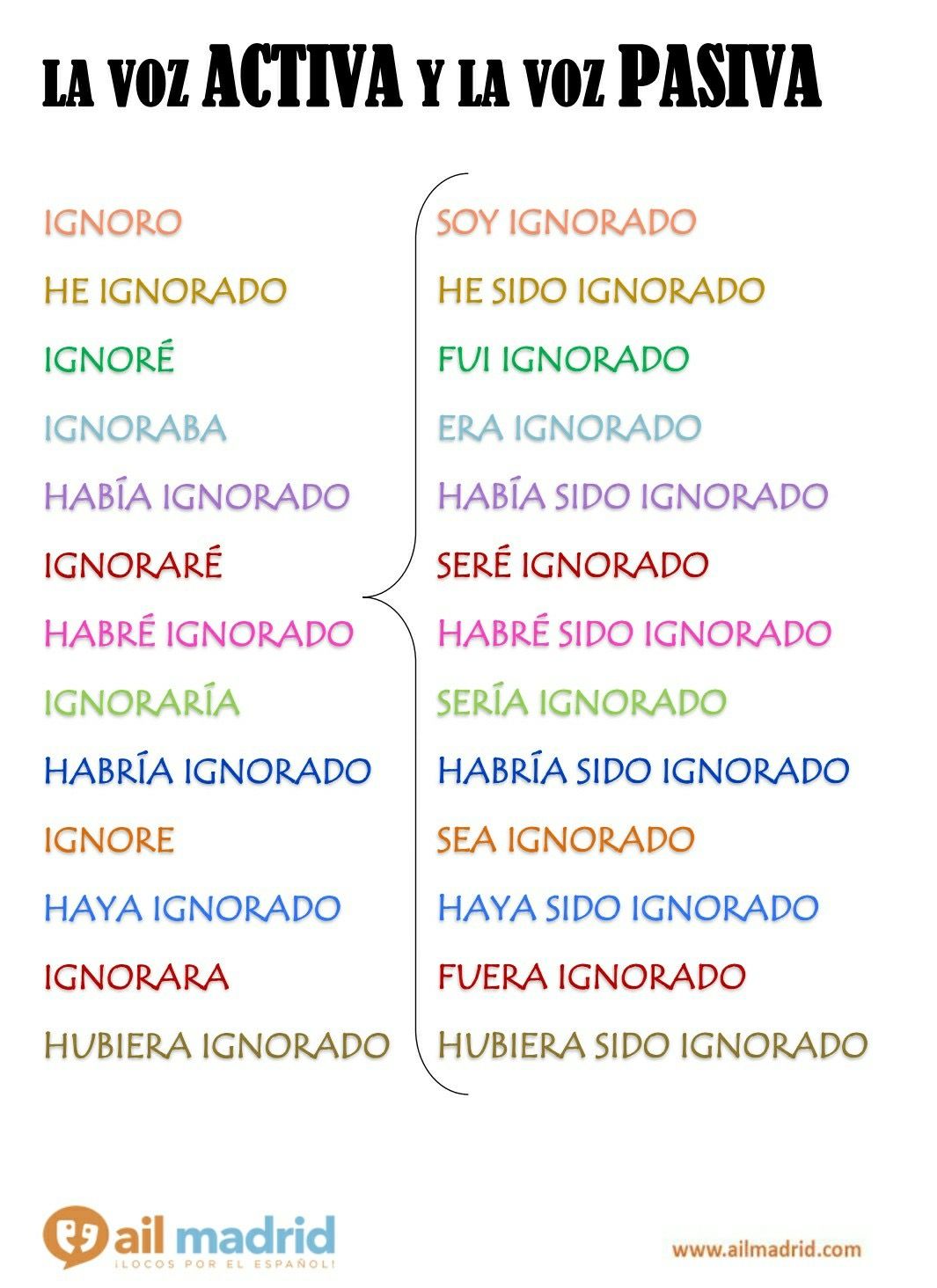 